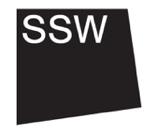 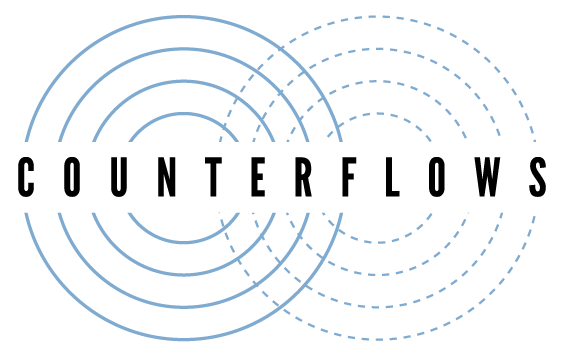 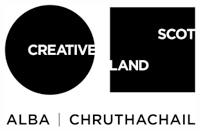 Large Print 
SSW x Counterflows Caregivers’ Residency | Application PackDeadline for applications: Friday 20 May 2022, 12 noon (BST)Caring is central to the collective survival of our world, yet is deeply undervalued within our society. This is often mirrored in the structures of support created for artists. The SSW x Counterflows Caregivers residency is shaped to support artists who undertake care work. It is set up to provide a nourishing, open and flexible residency structure to serve their diverse needs.  Caring for family (bio or chosen), community and/or kin, either professionally or informally can form and create artistic practices as well as disrupt them. We recognise how difficult it is for artists with caring responsibilities to grasp time, energy, resources and focus for their practices. This is particularly the case when support networks have been disrupted, home and work mashed together, and funding diverted throughout the Covid-19 pandemic. The SSW x Counterflows Caregivers residency offers artists funding, flexibility, respite and space for self-care, to focus on their own needs and support their continued learning and development. The residency is now in its second year and is running alongside a wider Radical Care project to embed and sustain support for artist-caregivers at SSW and Counterflows. You can read more about this project here. For this residency applicants should have experience in working with sound and/or experimental performance in some form. In 2022 the SSW x Counterflows residency will support 2 artists. Through this residency we want to continue to learn with the selected artists to develop how both organisations can best support caregivers, in this residency and wider activity.Pack contentsThese sections are also available in large print and as audio recordings on the SSW website. 
DetailsTo support residency activity, the two selected artists will each receive: £1500 artist’s fee£300 travel budget£300 materials budgetA four week residency at SSW with use of studio, workshops and technical supportAccommodation on site at SSW or in the house we rent in Lumsden, depending on availability and your needs. A budget of £1000 to support access and care costs to enable the artist to take part in the residencyAs a caregivers’ residency, we understand the need for flexibility for everyone involved. Here is what the residency can offer;4 weeks funded residency at Scottish Sculpture Workshop in Lumsden, Aberdeenshire. The timeline for when and how this happens is flexible. It can be considered as one longer stay or several shorter visits depending on your (and those who you care for) schedule and needs. The residency should start after August 2022 and complete before April 2023. 
No outcome from the residency is required. It is an opportunity to dedicate time to your practice and fulfil your own needs. If you would like to share your process or work developed on residency through the Counterflows 2023 or 24 programme this is possible. This could include an intervention on the Counterflows website or as part of the Counterflows blog series but this is not a requirement of this residency.
Following the residency period both organisations will continue to support your work and advocate for your practice.EligibilityTo apply for the SSW x Counterflows Caregiver’s Residency you must: 
Identify as a caregiver - see FAQs for more detailHave experience making experimental sound or performance-based workBe based in ScotlandBe willing/ able to travel to SSW and participate in the residency with the support and timeline outlined in Section 1.Equal OpportunitiesWe see the multiple and intersecting barriers experienced by artists in accessing funding and support for their practices, due to their ethnicity, race, gender, sexual orientation, (dis)ability and socio-economic background among others. At SSW and Counterflows we are working to address and dismantle these barriers. We actively encourage artists who are underrepresented in our programmes to apply for funded residencies. This could be artists who experience racism, artists who are disabled and/or neurodivergent, artists who are trans, non-binary and/or queer, and artists from lower socio-economic backgrounds, among other underrepresented and oppressed identities. To support you to apply, we have:
built a more inclusive applications process, with no requirement for CVs and the choice to submit in various formatscreated a range of additional resources to support you in making an application, such as FAQs and audio recordingsintroduced decentralised artist-led decision making, by inviting artists with diverse lived experiences and perspectives to work with us on the selection process We encourage all applicants to complete our equal opportunities monitoring form as this helps us measure the effectiveness of our work.Important datesHow to applyThe following section is intended to support you to make a strong application, by giving us the information we need.
Read this carefully before completing your applicationSubmit your application before the deadline. Get in touch with us if you are having problems submitting on time. When you finish submitting your application you will receive a confirmation message.
Please contact us at SSW if you have any questions about this residency, if you have technical difficulties or you have any access requirements that we can support you with in the application process. Please apply using the format that feels most comfortable for you, either text, audio or video. We have no preference and will only evaluate the content of each application, not its production. We want to hear about your work, ideas and research in your own words. Try to tell us about these without using jargon or complicated words.
The application formWe accept applications via the online form. If, for access reasons, you would prefer to not submit through the online form, there is a .doc and .pdf copy of the questions available via the website. Once complete, email the completed application to jenny@ssw.org.uk with “Caregivers Residency Application” in the subject, before the deadline.Unfortunately the form does not save as you are filling it in, so we advise you write and save your answers separately, then copy and paste your answers or recording links into the form in case you lose your connection or refresh the page while you are filling it in. The application form allows you to include links and any related passwords for recorded applications, such as voice notes or video.In each section there is an indicated word count or recording duration. This is to give you an idea of how much to say and how in depth we expect your answer to be. Please try and tell us everything that is relevant within the word /duration count. If there is another format that would support you to do your best application then please get in touch via jenny@ssw.org.uk and we will work with you to try and make it possible. The questionsTell us about what interests and excites you in your practice.We want to hear what you are thinking about or exploring through your work. Please use clear and simple language.We are not looking for a CV or exhibition/performance history here, rather to understand what you are doing and what drives your practice forward.What would you like to do on residency at SSW?We are aware that often artists are led by the process of making and doing so this might be difficult to think about. Whatever you write here will possibly change while you are on residency, and this is ok. We do not need you to tell us about a 'final work' that you want to make on residency. Instead, tell us what you would like to learn and work through while you are here. This could be exploring and/or developing processes, ideas or other things. It could also be focusing on one area of work intensely or crystallising various ideas or bodies of work you have made in the past, among other possibilities.We suggest you look at the SSW and Counterflows websites to understand what is available to you through the residency award and what we can support with our facilities, programmes, location and expertise. Try to be realistic about what you propose - it is an exciting opportunity but we want to see that you are able to do these things within the limits of the residency offer. We also understand that your caring responsibilities may impact on what’s possible for you in this time and want to ensure space for this. 
How would the residency be useful for you? How would it support the continued development of your practice?We want to award the residency to someone who needs the dedicated time and space for their practice, who is otherwise unable to do so because of their caring responsibilities. Tell us how the residency would be useful for you, and how it would support your continued development as an artist. Try to be as specific with this as possible. We are aware that many artist-caregivers will need the funds, time, space and facilities available, so try to connect your specific needs at this time (personal & professional) to what we can provide through the residency offer and what you would like to develop on residency.Finally we will ask for some examples of your work to support your application. 
This does not need to be recent work if you have had a break from your practice, but it will give us an opportunity to understand your practice better. This can be provided in whatever format is most convenient for you.Please be mindful that the panel has a limited time allocated to each application and will not be able to watch whole films or listen to complete audio recordings if they are longer than 2 minutes. Please provide a maximum of 6 images, 3 pieces of text or 2 links to external media or websites. We will not be able to look at all pages on a website so direct us to the content you want the panel to see. Before you make your application we would advise reading or listening to our FAQs. We can also answer questions directly via email or phone. Contact jenny@ssw.org.uk or phone 01464 861372 and we can make a suitable time. Selection ProcessShortlistingTwo members of the team at SSW/ Counterflows will make an initial shortlist of 10 top-scoring applications for the panel. Applications will be scored based on the following considerations and weighting:PanelThe panel will then read through/ listen to/ view the 10 shortlisted applications, review each against the scoring matrix and discuss each one.The panel will be made up of last year’s SSW X Counterflows residency artists, Laura Bradshaw, Chris Dooks and Hang Linton, together with Jenny Salmean, SSW Programme and Communications Manager and Alasdair Campbell, Director of Counterflows Festival. 
Alasdair Campbell and Jenny Salmean will make the final decision from the shortlisted artists. This is a small change from last year’s selection process and reflects the challenges experienced by external panels in making a final selection from a very deserving shortlist of artists, some of which are often peers and colleagues. Feedback
All applicants will be notified of the outcome of their application w/b 13 June 2022. We will offer short overview feedback based on the decision-making framework and more in-depth feedback from the panel to shortlisted but unsuccessful applications. About Scottish Sculpture Workshop (SSW)
SSW is an arts organisation based in Lumsden, Aberdeenshire. We empower artists and communities through collective learning and skills development. Our programme and rural workshops support experimentation, alternate knowledge production and artistic desire. We question the narratives of our location and critically engage with the urgent issues of our time, through artist-led projects, residency, open access and international collaboration. We build meaningful connections with the material world and each other.Read more about SSW on our website.About CounterflowsCounterflows is a contemporary music festival produced by AC Projects & OtoProjects and curated by Alasdair Campbell & Fielding Hope. The festival features a wide array of artists bound together by their questioning spirit and refusal of easy categorisation. Whether born out of the likes of so-called DIY scenes, the internet or geographically remote communities, we believe that the underground belongs to a myriad of voices and is best engaged with when we come together, share ideas, break down borders, challenge hierarchies and push boundaries.	Read more about Counterflows on their website.1Detailspage 32 Eligibilitypage 43Equal Opportunities page 54Important datespage 65How to applypage 66Selection processpage 107About SSWpage 118About Counterflowspage 12Open Call liveMonday 25 AprilDeadline for applicationsFriday 20 May, 12 noon Outcomes announcedw/b 13 June 2022ConsiderationWeightingThe artist’s clear need for this residency (in relation to caring responsibilities)30%Articulation of how this residency would support the ongoing development of artist’s practice 30%Links and connections between residency proposal in relation to the artist’s existing work and interests20%Does the proposal evidence an understanding of SSW, Counterflows and the related residency offer, and outline an interest in the facilities, location and/or existing areas of programming?20%Total100%